 MINUTES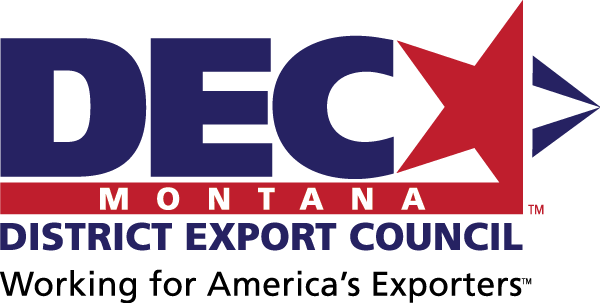 September 6, 2018 | Bozeman, MTDEC Mission StatementThe Montana DEC will support Montana exporters and provide a collective Montana exporter voice to advise on export education needs and disseminate education opportunities to its collective networks; and to advise policy makers on export policies under consideration and provide suggestions for future legislation.In AttendanceOfficial DEC MembersAdam – Resonon, DEC ChairCarey – US Commercial Service – Montana, DEC Executive SecretaryMara – Enell Bill – MacBride LawLinda – PDT Wendy – Diversified PlasticsBarry – Wood’s Powr GripKatie – Spika WeldingExport Resource PartnersAngie – ExportMontana, Montana Department of CommerceChristy – Marketing Bureau, Montana Department of AgricultureJenni – Montana Manufacturing Extension CenterWayne – Small Business Administration – Montana Next MeetingThursday, November 1,  2-4 pm, Montana Department of Commerce, 301 S. Park Ave., Helena, Room 226 (call Angie if you are having access issues: 431-5075), Call in: 877-309-2073, 500-367-085Tuesday, January 15, 2-4 pm, TBD, Kalispell (adjacent to Riddle of the Exporter training & ExporTech Session 1), Call in: 877 309 2073, 900-351-405New MemberThe DEC welcomed a new member: Christy Clark, the bureau chief of the Marketing Bureau in the Montana Department of Agriculture.  DEC Position Paper: Chinese TariffsThe DEC reviewed the draft position paper on the imposition of Chinese tariffs.  The final draft will be sent to all DEC members for final review and then sent to Montana’s Congressional Delegation.  See Attachment 1 for the final draft.DEC WebsiteThe DEC website, housed within the Montana Department of Commerce’s website, will provide Montana exporters with export resources in support of the DEC mission.  The final draft of the website is in Attachment 2. Export PoliciesDEC is currently reviewing the following export policies to assess their impact on Montana exports and the need for providing input to policy makers.  Currently under review:Chinese tariffs. DEC position paper drafted.For future review: Steel and aluminum tariffs.  Properly titled “Section 232 Investigation on the Effect of Imports of Steel on U.S. National Security”.Solar panel import tariffs.  Regarding a unanimous ruling by the International Trade Commission (ITC) that U.S. solar-panel producers have been damaged by imports of crystalline silicon photovoltaic (CSPV) cells.Exporter of the Year AwardThe DEC reviewed the Montana Exporter of the Year application and guidelines.  Final draft of both are available in Attachment 3.Upcoming EventsAttachment 1: DEC Position PaperADAM INSERT FINAL DRAFT HERE.Attachment 2: MT DEC Draft Website HomeHome | About Us | Upcoming Events | Exporter of the Year | Export Resources | Contact UsMontana DEC MissionThe Montana DEC will support Montana exporters and provide a collective Montana exporter voice to advise on export education needs and disseminate education opportunities to its collective networks; and to advise policy makers on export policies under consideration and provide suggestions for future legislation.About UsCurrent MembersResonon, Inc. | BozemanAdam Stern  Chair406-586-3356 x116 | stern@resonon.com www.resonon.comU.S. Commercial Service, Montana Export Assistance Center | HelenaCarey Hester  Executive Secretary406-370-0097 | carey.hester@trade.gov Satic USA | MissoulaB.D. Erickson  Vice Chair406-493-1861 | bd@saticusa.com www.saticusa.comAgmor Inc. | BelgradeKyle Lukes  406-388-4403 | kylelukes@hotmail.com www.agmorinc.comAscent Vision Technologies, LLC | BelgradeJoel Pineiro  443-286-9326 | j.pineiro@ascentvision.com www.ascentvision.comCrowley Fleck PLLP | BozemanSamuel Frederick  406-522-4547 | sfrederick@crowleyfleck.com www.crowleyfleck.comDiversified Plastics, Inc. | MissoulaWendy Koster  406-543-6653 | wkoster@diversifiedplastics.net www.diversifiedplastics.netEnell, Inc. | HavreMara Osborne  406-265-8250 | mara.osborne@enell.com www.enell.comExportMontana - Montana Department of Commerce | HelenaAngelyn DeYoung  406-841-2783 | adeyoung@mt.gov exportmontana.comMacBride Law, PLLC | BozemanWilliam MacBride  406-577-2777 | wlm@macbridelaw.com www.macbridelaw.comMontana Manufacturing Extension Center | BozemanJennifer West  406-994-3876 | jenniwest@montana.edu www.montana.edu/mmecMounTerra, Inc. | MissoulaBrigitta Miranda-Freer  406-544-0127 | brigitta@mounterra.com PDT, Inc. | MissoulaLinda Miller  406-544-2620 | lindam@pdtdental.com www.pdtdental.comResodyn Acoustic Mixers | ButteTibor Egervary  406-497-5401 / 406-565-2363 (C) | tibor.egervary@resodyn.com www.resodynmixers.comSpika Design & Manufacturing, Inc. | LewistownKatie Spika  406-535-5678 | katie.spika@spikamfg.com www.spikamfg.comThe Law Office of Richard Hegger | SomersRichard Hegger  406-890-4678 | Richardhegger@heggerlaw.com TowHaul Corporation | BelgradeDianna Kegel  406-388-3424 | dkegel@towhaul.com www.towhaul.comWood's Powr-Grip Co., Inc. | LaurelBarry Wood  406-628-8231 | barryw@wpg.com www.wpg.comBecome a MemberContact Carey Hester, U.S. Commercial Service, Montana Export Assistance Center, to inquire about Montana District Export Council membership.ArchivesDEC meeting minutes DEC position papers  Upcoming EventsLink to ExportMontana’s upcoming events pageExporter of the YearIn recognition of Montana companies for their contribution to the state’s economic growth and prosperity through the sale of Montana products or services abroad, the Montana District Export Council is proud to award Exporter of the Year annually.Guidelines & Application links to cover letter/application/guideline (see Attachment 3)Past AwardeesYear  |  Company Name (hyperlink to website), CityExport Resources8 Steps to ExportingClick on the topics below to learn more about the 8 steps to exporting.Getting StartedMarket ResearchMarket EntryLegalComplianceTransportationPayment and FinanceCulturalMontana Exporter SupportMontana is lucky to have a great group of export partners, ready to help Montana companies with their international sales and marketing plans.  ExportMontanaThe Montana Department of Commerce’s ExportMontana helps Montana exporters with getting started, market research, market entry, legal, compliance, transportation, and cultural considerations.   http://marketmt.com/export  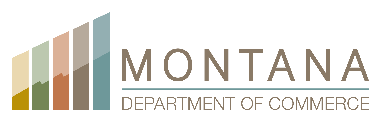 Export-Import Bank (ExIm) – Western RegionThe Export-Import Bank of the United States (EXIM) is the official export credit agency of the United States, offering export financing tools and export credit risk insurance. https://grow.exim.gov/sandra-donzella 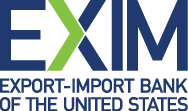 Montana Chamber of Commerce The Montana Chamber of Commerce promotes legislation that supports Montana businesses, and offer programs, services and action to educate members, improve their businesses and accelerate change.  They also provide Certificates of Origin for Exporting (scroll down the page a bit). https://www.montanachamber.com/ 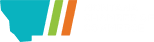 Montana Department of AgricultureThe Montana Department of Agriculture’s International Marketing Office helps Montana companies selling agricultural products by providing training on entering international markets, developing personalized export development plans, organizing trade missions, and assisting in the attendance of international trade shows.  They also link Montana agricultural companies to the WUSATA program grants for international marketing.   https://agr.mt.gov/ 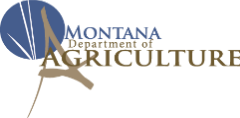 Montana District Export CouncilThe Montana District Export Council supports Montana exporters and provides a collective Montana exporter voice to advise on export education needs and disseminate education opportunities to its collective networks; and advises policy makers on export policies under consideration and provide suggestions for future legislation. link to this pageMontana Manufacturing Extension CenterMMEC is a statewide manufacturing outreach and assistance center that helps manufacturers succeed by assessing their operations and providing insight and solutions to help them grow, innovate and enhance their businesses. http://www.montana.edu/mmec/ 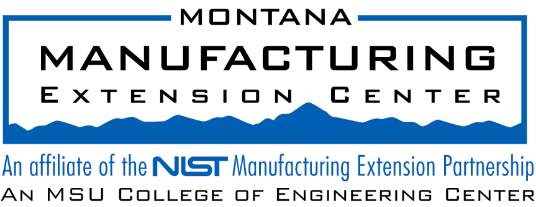 Montana Small Business Development CentersThe SBDC network supports ten centers around the state, focusing on counseling in areas such as financial analysis, business planning, training and workshops and loan packaging assistance to help small businesses achieve their goals of growth, expansion, innovation and success. http://sbdc.mt.gov/ 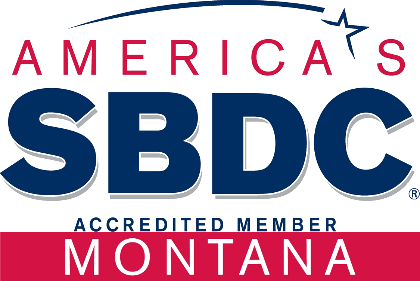 Montana World Trade CenterThe Montana World Trade Center provides Montana companies with actionable information, prescriptive export strategies, on-demand project management, and long-term strategic guidance.   http://www.mwtc.org/ 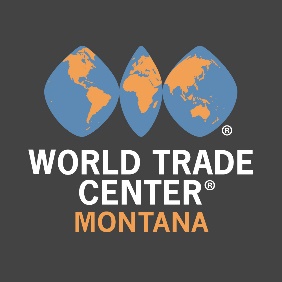 National Association of District Export CouncilsThe National Association of District Export Councils (NADEC) increases awareness and understanding of the importance of exports to the US economy through education, legislative outreach and engagement with DECs and other relevant stakeholders. http://www.districtexportcouncil.org/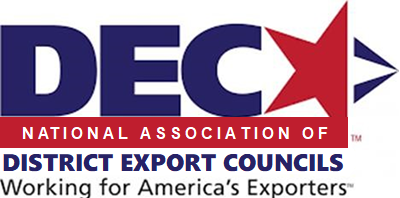 US Export Assistance Center – MontanaThe US Export Assistance Center – Montana provides trusted market intelligence, practical advice and business tools to help you understand how to export, connect with foreign buyers, and expand operations in new markets. https://www.export.gov/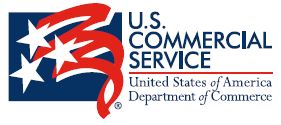 US Small Business Administration – MontanaMost U.S. banks view loans for exporters as risky. This can make it harder for you to get loans for things like day-to-day operations, advance orders with suppliers, and debt refinancing. That’s why the SBA created programs to make it easier for U.S. small businesses to get export loans.  https://www.sba.gov/offices/district/mt/helena 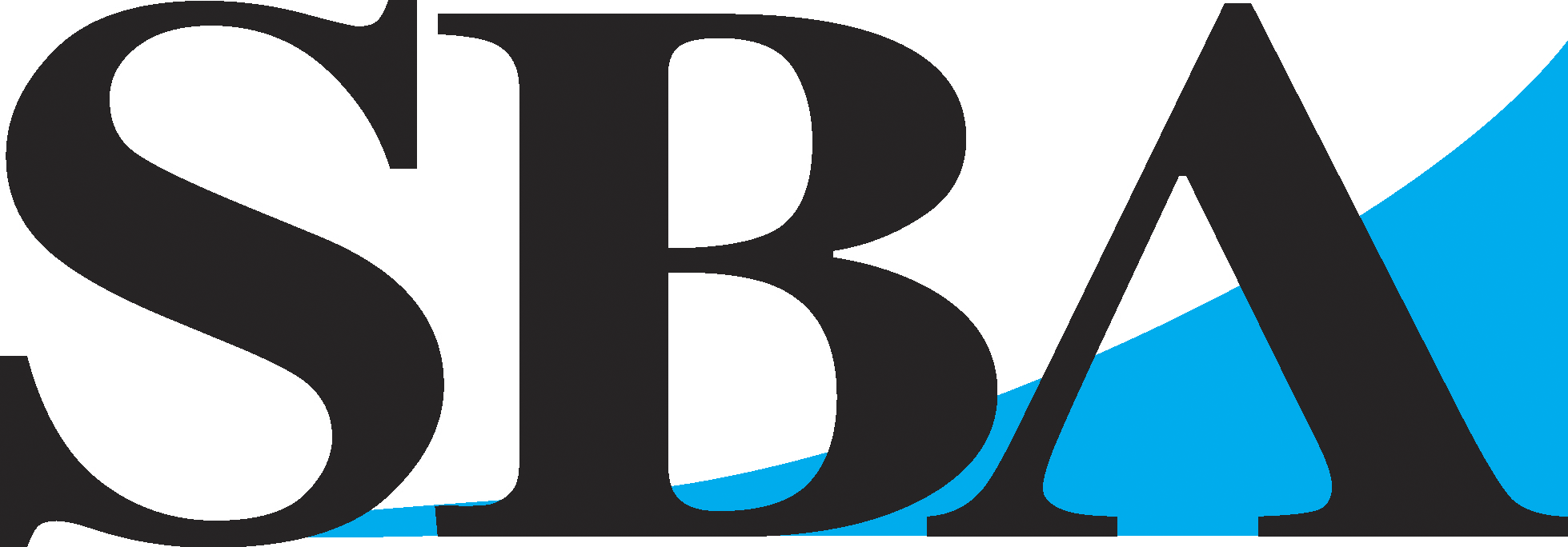 Contact UsAdam Stern, DEC ChairBD Erickson, DEC Vice ChairCarey Hester, DEC Executive SecretaryAttachment 3: Exporter of the Year ApplicationMONTANA DISTRICT EXPORT COUNCIL10 West 15th Street, Suite 1100Helena, Montana 59626DATEMontana Exporter:The Montana District Export Council (MDEC) is seeking nominations for the YEAR State of Montana Exporter of the Year Award. This award recognizes a Montana firm that has made a significant contribution to the economic growth and prosperity of the state through its international marketing activities. All Montana firms that sell products or services in foreign markets are encouraged to apply.The official Montana Exporter of the Year nomination form is attached to this cover letter, but nominations may be submitted without this form if they include the data requested on the official nomination form. Exporters may nominate themselves for the award.All nominations should be sent to Angelyn DeYoung, member of the MDEC, at ADeYoung@mt.gov.The deadline for nominations is DATE.If you have any questions about the nomination process, please contact one of the DEC officers below:Adam Stern, Resonon, MDEC Chair: 406-586-3356 x116 or stern@resonon.com BD Erickson, Satic USA, MDEC Vice Chair: 406-493-1861 or bd@saticusa.com Carey Hester, MDEC Executive Secretary: 406-370-0097 or Carey.Hester@trade.gov Angelyn DeYoung, Montana Dept of Commerce: 406-841-2743 or ADeYoung@mt.gov  The Montana DEC will support Montana exporters and provide a collective Montana exporter voice to advise on export education needs and disseminate education opportunities to its collective networks; and to advise policy makers on export policies under consideration and provide suggestions for future legislation.Sincerely, Signature hereAdam Stern, MDEC ChairYEAR MONTANA EXPORTER OF THE YEAR AWARDIn recognition of Montana companies for their contribution to the state’s economic growth and prosperity through the sale of Montana products or services abroadNOMINEE INFORMATIONNOMINATED BY (if different from nominee)SUBMISSIONDue by: DATESend to: Angelyn DeYoungMail: Montana Department of Commerce, PO Box 200505, Helena, MT  59620-0505Fax: 406-841-2871Email: adeyoung@mt.gov (no larger than 5 MB)Applicants may be contacted for additional details as needed.EXPORTER OF THE YEAR GUIDELINESRequired Qualifications: Only exporters with principle operations in Montana will be considered.Only exporters whose products / services with significant value-added in Montana will be considered.Preferred Qualifications: Montana Exporters with Montana employee growth will receive priority consideration.Montana Exporters with Montana export revenue growth will receive priority consideration.Montana Exporters selling Montana products to multiple countries will receive priority consideration.Montana Exporters with significant economic and/or social impact on local or Montana communities will receive priority consideration.DateEventLocationSponsor10/2/2018SME Lean Bronze Fall 2018MissoulaMMEC11/1/2018DEC meeting, 2-4 pmCall in: 877-309-2073, 500-367-085Montana Dept of Commerce, HelenaDEC12/10-12/2018IQA ISO 13485TBDMMEC12/19/2018Preventative Controls Qualified Individual PCQI 2018BozemanMMEC1/15/2016DEC meeting, 2-4 pmCall in: 877 309 2073, 900-351-405KalispellDEC1/16/2019Riddle of the Exporter Training / ExporTech Session 1KalispellMMEC, ExportMontanaCompany NameCompany Contact & TitlePhonePhonePhoneEmailWebsiteWebsiteWebsiteAre Company Headquarters in Montana?Only exporters with principle operations in Montana will be considered.Are Company Headquarters in Montana?Only exporters with principle operations in Montana will be considered.Are Company Headquarters in Montana?Only exporters with principle operations in Montana will be considered.Are Company Headquarters in Montana?Only exporters with principle operations in Montana will be considered.Are Company Headquarters in Montana?Only exporters with principle operations in Montana will be considered.YesNoStreet AddressCity, State, ZipNumber of Montana EmployeesMontana Exporters with Montana employee growth will receive priority consideration.Number of Montana EmployeesMontana Exporters with Montana employee growth will receive priority consideration.Number of Montana EmployeesMontana Exporters with Montana employee growth will receive priority consideration.Number of Montana EmployeesMontana Exporters with Montana employee growth will receive priority consideration.Number of Montana EmployeesMontana Exporters with Montana employee growth will receive priority consideration.Number of Montana EmployeesMontana Exporters with Montana employee growth will receive priority consideration.Number of Montana EmployeesMontana Exporters with Montana employee growth will receive priority consideration.Number of Montana EmployeesMontana Exporters with Montana employee growth will receive priority consideration.Number of Montana EmployeesMontana Exporters with Montana employee growth will receive priority consideration.Number of Montana EmployeesMontana Exporters with Montana employee growth will receive priority consideration.Number of Montana EmployeesMontana Exporters with Montana employee growth will receive priority consideration.Number of Montana EmployeesMontana Exporters with Montana employee growth will receive priority consideration.201620162016201720172017201820182018201820182018Product(s) / Service(s) ExportedProduct(s) / Service(s) ExportedWhat percent of the product’s / service’s value was added in Montana?Only exporters whose products / services with significant value-added in Montana will be considered.What percent of the product’s / service’s value was added in Montana?Only exporters whose products / services with significant value-added in Montana will be considered.What percent of the product’s / service’s value was added in Montana?Only exporters whose products / services with significant value-added in Montana will be considered.What percent of the product’s / service’s value was added in Montana?Only exporters whose products / services with significant value-added in Montana will be considered.What percent of the product’s / service’s value was added in Montana?Only exporters whose products / services with significant value-added in Montana will be considered.What percent of the product’s / service’s value was added in Montana?Only exporters whose products / services with significant value-added in Montana will be considered.What percent of the product’s / service’s value was added in Montana?Only exporters whose products / services with significant value-added in Montana will be considered.What percent of the product’s / service’s value was added in Montana?Only exporters whose products / services with significant value-added in Montana will be considered.What percent of the product’s / service’s value was added in Montana?Only exporters whose products / services with significant value-added in Montana will be considered.What percent of the product’s / service’s value was added in Montana?Only exporters whose products / services with significant value-added in Montana will be considered.%%Total Revenue from Montana ExportsMontana Exporters with Montana export revenue growth will receive priority consideration.Total Revenue from Montana ExportsMontana Exporters with Montana export revenue growth will receive priority consideration.Total Revenue from Montana ExportsMontana Exporters with Montana export revenue growth will receive priority consideration.Total Revenue from Montana ExportsMontana Exporters with Montana export revenue growth will receive priority consideration.2016201720172018$$$$enter export % of total revenue hereenter export % of total revenue hereenter export % of total revenue hereenter export % of total revenue hereCountries Montana Product Exported ToPlease list the top 10 countries.Montana Exporters selling Montana products to multiple countries will receive priority consideration.Countries Montana Product Exported ToPlease list the top 10 countries.Montana Exporters selling Montana products to multiple countries will receive priority consideration.Company Narrative Please tell us about your company as a Montana exporter (limit: 1000 words).  Montana Exporters with significant economic and/or social impact on local or Montana communities will receive priority consideration.Company Narrative Please tell us about your company as a Montana exporter (limit: 1000 words).  Montana Exporters with significant economic and/or social impact on local or Montana communities will receive priority consideration.Company Narrative Please tell us about your company as a Montana exporter (limit: 1000 words).  Montana Exporters with significant economic and/or social impact on local or Montana communities will receive priority consideration.Company Narrative Please tell us about your company as a Montana exporter (limit: 1000 words).  Montana Exporters with significant economic and/or social impact on local or Montana communities will receive priority consideration.Other Comments (optional)Other Comments (optional)Other Comments (optional)Other Comments (optional)Company / Organization NameContact & TitlePhoneEmailWebsite